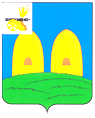 КОМИТЕТ  ОБРАЗОВАНИЯАДМИНИСТРАЦИИ МУНИЦИПАЛЬНОГО ОБРАЗОВАНИЯ«РОСЛАВЛЬСКИЙ РАЙОН» СМОЛЕНСКОЙ ОБЛАСТИП Р И К А Зот 17.04.2018 № 139Об итогах районного фестиваля детского творчества «Зеркало природы»,посвященного 100 – летнему юбилею юннатского движения страныВ соответствии с приказом  Рославльского комитета образования от     13.03.2018 № 95 «О проведении районного фестиваля детского творчества «Зеркало природы», посвященного 100 – летнему юбилею юннатского движения страны» на базе МБУДО «СЮН» проведен  районный фестиваль детского творчества «Зеркало природы», посвященный 100 – летнему юбилею юннатского движения страны» (далее - Фестиваль) среди муниципальных бюджетных образовательных учреждений муниципального образования «Рославльский район» Смоленской области (далее - Учреждения).                                           В Фестивале приняли участие 13 Учреждений. Наибольшую активность проявили следующие Учреждения: МБОУ «Средняя школа № 3», МБОУ «Павловская основная школа», МБОУ «Перенская средняя школа», МБОУ «Жарынская средняя школа», МБОУ «Крапивенская основная школа», МБУДО «СЮН».На Фестиваль представлено 43 работы, из которых 15 не соответствовали Положению о проведении Фестиваля.Оргкомитет (с правами жюри) определил победителей и призеров. На основании вышеизложенного п р и к а з ы в а ю:1. Наградить грамотами Рославльского комитета образования следующих учащихся - победителей и призёров Фестиваля:  1.1. В номинации «Фотоколлаж»:возрастная категория 1-4 классы:          за 1 место – Полякову Карину, учащуюся объединения «Юные натуралисты» МБУДО «СЮН»;возрастная категория 5-8 классы:за 1 место – Акулиничеву Викторию, учащуюся 7 класса МБОУ «Павловская основная школа»;за 2 место – Алёшкину Веру, учащуюся 5 класса МБОУ «Чижовская средняя школа»;за 3 место – Громову Веронику, учащуюся 5 класса МБОУ «Перенская средняя школа»;возрастная категория 9-11 классы:за 1 место – Иванова Сергея, учащегося 10 класса МБОУ «Перенская средняя школа»;за 2 место – Паукову Викторию, учащуюся объединения «Охрана природы» МБУДО «СЮН».1.2. В номинации «Живопись»:возрастная категория 1-4 классы:за 1 место – Гвозденкову Полину, учащуюся 4 класса  МБОУ «Перенская средняя школа»;за 2 место – Черепенину Карину, учащуюся 4 класса МБОУ «Кирилловская средняя школа»;за 3 место – Давыдову Елизавету, учащуюся объединения «Я - эколог» МБУДО «СЮН»;возрастная категория 5-8 классы:за 1 место – Лобанова Ивана, учащегося объединения «Охрана природы» МБУДО «СЮН»;за 2 место – Лабынцеву Анну, учащуюся 8 класса МБОУ «Перенская средняя школа»;за 3 место – Клячину Кристину, учащуюся 6 класса МБОУ «Средняя школа № 3»;возрастная категория 9-11 классы:за 2 место – Даниленкову Владу, учащуюся 9 класса МБОУ «Средняя школа № 5».1.3. В номинации «Природа и творчество»:возрастная категория 1-4 классы:за 2 место – Кукушкина Ивана, учащегося 1 класса МБОУ «Жарынская средняя школа»;возрастная категория 5-8 классы:за 1 место – Ерохина Олега, учащегося 8 класса МБОУ «Савеевская основная школа».1.4. В номинации «Прикладное искусство»:возрастная категория 1-4 классы:за 2 место – Филатову Марину, учащуюся 1 класса МБОУ «Средняя школа № 6»;за 3 место – Малышкина Александра, учащегося 3 класса МБОУ «Крапивенская основная школа»;возрастная категория 5-8 классы:за 2 место – Максакова Антона, учащегося 6 класса МБОУ «Павловская основная школа»;за 3 место – Шестакову Юлию, учащуюся 8 класса МБОУ «Средняя школа № 5».2. Объявить благодарность следующим педагогам, подготовившим победителей и призёров Фестиваля:Зыковой Юлии Сергеевне, учителю биологии и химии МБОУ «Павловская основная школа»;Супроненко Ирине Эдуардовне, педагогу дополнительного образования МБУДО «СЮН»;Козуновой Марии Сергеевне, педагогу дополнительного образования МБУДО «СЮН»;Леоновой Наталье Михайловне, педагогу дополнительного образования МБУДО «СЮН»;Соловьёвой Елене Сергеевне, вожатой  МБОУ «Чижовская средняя школа»;Бонадысевой Татьяне Александровне, учителю начальных классов МБОУ «Средняя школа № 6»;Овсиенко Валентине Анатольевне, учителю химии и биологии МБОУ «Крапивенская основная школа»;Левченковой Светлане Леонидовне, учителю начальных классов МБОУ «Кирилловская средняя школа»;Ивановой Наталье Дмитриевне, педагогу – психологу МБОУ «Перенская средняя школа»;Данченко Светлане Николаевне, учителю русского языка и литературы МБОУ «Перенская средняя школа»;Чернышовой Ирине Ивановне, учителю начальных классов МБОУ «Перенская средняя школа»;Иванцовой Светлане Владимировне, учителю биологии МБОУ «Савеевская основная школа»;Гвозденковой Наталье Анатольевне, учителю изобразительного искусства МБОУ «Перенская средняя школа»;Суслиной Татьяне Валерьевне, учителю изобразительного искусства МБОУ «Средняя школа № 3»;Сирота Анне Егоровне, учителю технологии МБОУ «Павловская основная школа»;Царевой Марине Николаевне, педагогу дополнительного образования МБУДО «СЮН»;Логутенковой Олесе Владимировне, учителю географии МБОУ «Средняя школа № 5»;Кукушкиной Алле Александровне, старшей вожатой МБОУ «Жарынская средняя школа».3.   Контроль за исполнением настоящего приказа возложить на начальника отдела развития образования и муниципального контроля Рославльского комитета образования Тимофееву С.С.Председатель Комитета                                                                        Н.Н. Гращенко	                                                                                        